REPÚBLICA DE COLOMBIA 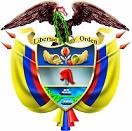 RAMA JUDICIAL DEL PODER PÚBLICO TRIBUNAL ADMINISTRATIVO DE ANTIOQUIA SECRETARIA GENERALSE INFORMA A quien se encuentre interesado en ser nombrado en provisionalidad en la Secretaría en el cargo de JUEZ ADMINISTRATIVO EN PROVISIONALIDAD, para que envíe su hoja de vida y soportes al correo electrónico sectribant@cendoj.ramajudicial.gov.co hasta el miércoles catorce (14) de octubre de dos mil veinte (2020) a las cinco de la tarde (5:00 p.m). Fijado en Medellín, a los ocho (08) días del mes de octubre de dos mil veinte (2020), a las 8:00 a.m.   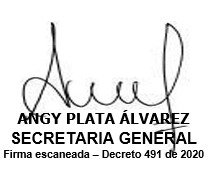 